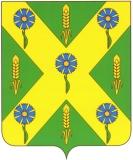 РОССИЙСКАЯ   ФЕДЕРАЦИЯОРЛОВСКАЯ   ОБЛАСТЬНовосильский районный Совет                   народных депутатов303500Орловская обл.г. Новосиль ул.К.Маркса 16                                                                __            т.2-19-59                                                          Р Е Ш Е Н И Е                7 июня  2019  года                                                           № 175   -  РС  Об отчёте об исполнении прогнозного  плана (программы) приватизации  муниципального имущества за 2018год     В целях осуществления контроля за исполнением нормативно-правовых актов, принятых Новосильским районным Советом народных депутатов,  в соответствии со ст.10 Положения «О владении, пользовании и распоряжении муниципальным имуществом Новосильского района», Новосильский районный Совет народных депутатов РЕШИЛ: 1. Принять отчёт об исполнении прогнозного  плана (программы) приватизации муниципального имущества за 2018 год  к сведению (прилагается). 2. Контроль за исполнением принятого решения возложить на комиссию по законодательству и правовому регулированию.    Председатель Новосильского районного  Совета  народных депутатов                                      К. В. Лазарев                  